Myuna Farms Mobile Ark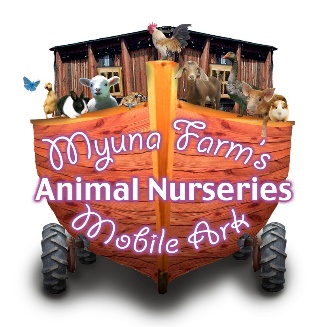 Risk AssessmentRISK ASSESMENT MATRIXOur Responsibilities:Carefully transport animals following Industry GuidelinesArrive 30 Minutes Prior to booked time to setup for the event. Make sure area selected is suitable for mobile farm display (*see website for guidelines regarding site requirements)Provide animals with Fresh water. (*Please advise if water is not available onsite)Provide appropriate Shading/Cover for animals.Setup and Pack down enclosureCarry a basic first aid kit as part of the Mobile FarmSupervise and instruct patrons with regards to animal welfare in the pen to the best of our abilityAny animals that shows signs of aggression will be immediately removed*responsibility of event staff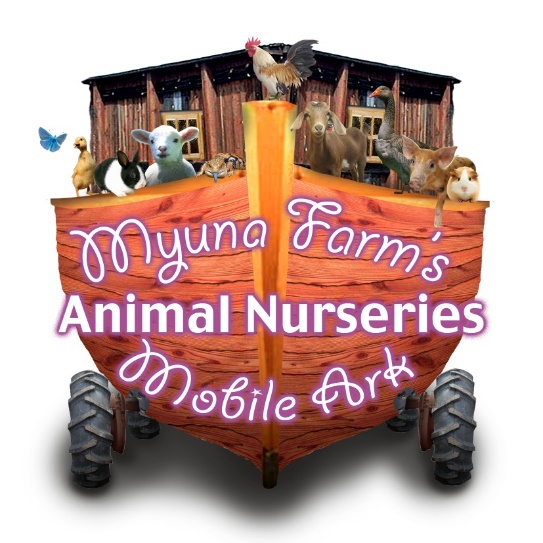 ActivityHazard IdentificationLikelihoodSeverityPriorityControl MeasuresWhoFeeding the animalsBites from animals345Children instructed to feed the animals from the cups. Signage also instructing this.Myuna Farm Ark StaffAllergic reaction to food331Make allergies known to Myuna Farm Staff, food will not be distributed.Event staffHolding the animalsScratches or bites from animals246Children instructed on how to hold the animals, parental supervision requested in some situations, visual signsMyuna Farm Ark StaffGuardians Allergic reaction to animal331Children allergic to animals are discouraged from entering the pen. Allergies need to be made known to farmer. Eggs are removed from pen asap, if allergy is known.Guardians Myuna Farm StaffGerms from touching animals142Antibacterial hand gel providedMyuna Farm Ark StaffSet up Pack down of penInjury from moving equipment443Children to stay away from Myuna Farm Mobile Ark during set up and Pack down. If help requested farmers will give clear instructions on what is requiredMyuna Farm Ark staff Myuna Farm Mobile Ark General VisitExposure to outdoor weather conditions342Children encouraged to wear hats and sunscreen if pen is exposed to elementsTeachers Guardians Potential exposure to Flies and insects446Pen is kept tidy as possible, animals confined.Myuna Farm StaffEntering exiting penPotential risk of animal escaping203Farmer is present to open close door and assist patrons, patron discouraged from using door themselves. Farmer will catch escapee.Myuna Farm StaffRisk of child jamming finger445Farmer, present to open close door.Myuna Farm StaffRunning children Slipping, tripping, falling 362Children must be adequately supervised and instructed not to run in the mobile farm areaMyuna Farm StaffGuardiansLikelihoodSeverityPriority1 = Very likely, could happen at any time1 = Death or cause permanent disability1,2,3 = Top Priority, take action immediately2 = Likely to happen, could happen2 = Long term illness or serious injury4 =  Moderate priority3 = Unlikely, could happen, but very rarely3 = Medical attention and or time off work5,6 =  Low , take action where possible4 = Very unlikely, could happen but probably never will4 = First aid attention required